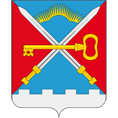 СОВЕТ ДЕПУТАТОВМУНИЦИПАЛЬНОГО ОБРАЗОВАНИЯСЕЛЬСКОЕ ПОСЕЛЕНИЕ АЛАКУРТТИКАНДАЛАКШСКОГО МУНИЦИПАЛЬНОГО РАЙОНАЧЕТВЕРТОГО СОЗЫВАРЕШЕНИЕот «09» декабря 2021 года                                                                                                                  № 794Об утверждении Положения о конкурсе на замещение должности Главы администрации муниципального образования сельское поселение Алакуртти Кандалакшского муниципального района Мурманской областиВ соответствии с Федеральным законом от 06.10.2003 № 131-ФЗ «Об общих принципах организации местного самоуправления в Российской Федерации», Федеральным законом от 02.03.2007 № 25-ФЗ «О муниципальной службе в Российской Федерации», Законом Мурманской области от 29.06.2007 № 860-01-ЗМО «О муниципальной службе в Мурманской области», Уставом сельского поселения Алакуртти Кандалакшского муниципального района Мурманской области и в целях проведения конкурса на замещение должности главы администрации муниципального образования сельское поселение Алакуртти Кандалакшского муниципального района Мурманской области,на основании открытого голосованияСовет депутатов муниципального образованиясельское поселение АлакурттиКандалакшского муниципального районаРЕШИЛ:1. Утвердить прилагаемое Положение о конкурсе на замещение должности Главы администрации муниципального образования сельское поселение Алакуртти Кандалакшского муниципального района Мурманской области.2. Признать утратившими силу решения Совета депутатов муниципального образования сельское поселение Алакуртти Кандалакшского муниципального района:1) от 24.10.2014 № 23 «Об утверждении Положения о конкурсной комиссии и порядке проведения конкурса на замещение должности главы администрации сельского поселения Алакуртти Кандалакшского района»;2) от 23.12.2014 № 61 «О внесении изменений в Положение о конкурсной комиссии и о порядке проведения конкурса на замещение должности главы администрации сельского поселения Алакуртти Кандалакшского района, утвержденное решением Совета депутатов от 24.10.2014 № 23»;3) от 30.03.2016 № 228 «О внесении изменений в Приложение № 4 к Положению о конкурсной комиссии и порядке проведения конкурса на замещение должности главы администрации сельского поселения Алакуртти Кандалакшского района, утвержденного решением Совета депутатов сельского поселения Алакуртти от 24.10.2014 № 23»;4) от 14.07.2016 № 279 «О внесении изменений в решение Совета депутатов сельского поселения Алакуртти Кандалакшского района от 24.10.2014 № 23 «Об утверждении Положения о конкурсной комиссии и порядке проведения конкурса на замещение должности главы администрации сельского поселения Алакуртти Кандалакшского района» (в редакции решений от 23.12.2014 № 61, от 30.03.2016 № 228)»;5) от 22.12.2016 № 315 «О внесении изменений в решение Совета депутатов сельского поселения Алакуртти Кандалакшского района от 24.10.2014 № 23 «Об утверждении Положения о конкурсной комиссии и порядке проведения конкурса на замещение должности главы администрации сельского поселения Алакуртти Кандалакшского района» (в редакции решений от 23.12.2014 № 61, от 30.03.2016 № 228, от 14.07.2016 № 279)»;6) от 06.06.2017 № 345 «О внесении изменений в Положение о конкурсной комиссии и о порядке проведения конкурса на замещение должности главы администрации сельского поселения Алакуртти Кандалакшского района, утвержденного решением Совета депутатов сельского поселения Алакуртти от 24.10.2014 № 23 (в последующих редакциях)»;7) 21.07.2017 № 357 «О внесении изменений в решение Совета депутатов сельского поселения Алакуртти Кандалакшского района от 24.10.2014 № 23 «Об утверждении Положения о конкурсной комиссии и порядке проведения конкурса на замещение должности главы администрации сельского поселения Алакуртти Кандалакшского района» (в редакции решений от 23.12.2014 № 61, от 30.03.2016 № 228, от 14.07.2016 № 279, от 22.12.2016 № 315);8) от 21.11.2017 № 379 «О внесении изменений в Положение о конкурсной комиссии и порядке проведения конкурса на замещение должности главы администрации сельского поселения Алакуртти Кандалакшского района, утвержденное решение Советом депутатов от 24.10.2014 № 23 (в редакции решений от 23.12.2014 № 61, от 30.03.2016 № 228, от 06.06.2017 №345);9) от 21.02.2019 № 500 «О внесении изменений в Положение о конкурсной комиссии и о порядке проведения конкурса на замещение должности главы администрации сельского поселения Алакуртти Кандалакшского района, утвержденное решением Совета депутатов сельского поселения Алакуртти Кандалакшского района № 23 от 24.10.2014»;10) 02.07.2019 № 535 «О внесении изменений в Положение о конкурсной комиссии и о порядке проведения конкурса на замещение должности главы администрации сельского поселения Алакуртти Кандалакшского района, утвержденное решением Совета депутатов сельского поселения Алакуртти Кандалакшского района № 23 от 24.10.2014 (в редакции от 30.03.2016 № 228, от 14.07.2016 № 279, от 22.12.2016 № 315, от 06.06.2017 № 345, от 21.07.2017 № 357, от 21.1.2017 № 379, от 21.02.2019 № 500)»;11) от 16.10.2019 № 557 «О внесении изменений в Положение о конкурсной комиссии и о порядке проведения конкурса на замещение должности главы администрации сельского поселения Алакуртти Кандалакшского района, утвержденное решением Совета депутатов сельского поселения Алакуртти от 24.10.2014 № 23 (в посл. редакции от 02.07.2019 №535)»;12) от 09.02.2021 № 673 «О внесении изменений в Положение о конкурсной комиссии и о порядке проведения конкурса на замещение должности главы администрации сельского поселения Алакуртти Кандалакшского района, утвержденное решением Совета депутатов сельского поселения Алакуртти от 24.10.2014 № 23».3. Опубликовать настоящее решение в информационном бюллетене «Алакуртти - наша земля» и на официальном сайте администрации.4. Настоящее решение вступает в силу после его официального опубликования.Глава муниципального образованиясельское поселение Алакуртти Кандалакшского муниципального района                                                                           А.П. СамаринПриложение к Решению Совета депутатовмуниципального образованиясельское поселение Алакуртти Кандалакшского муниципального районаот «09» декабря 2021 года № 794Положение о конкурсе на замещение должности Главы администрации муниципального образования сельское поселение Алакуртти Кандалакшского муниципального района Мурманской области1. Общие положения1.1. Настоящее Положение о конкурсе на замещение должности Главы администрации муниципального образования сельское поселение Алакуртти Кандалакшского муниципального района Мурманской области (далее – Положение) определяет порядок и условия проведения конкурса на замещение должности Главы администрации муниципального образования сельское поселение Алакуртти Кандалакшского муниципального района Мурманской области (далее – конкурс) и порядок назначения на должность Главы администрации муниципального образования сельское поселение Алакуртти Кандалакшского муниципального района Мурманской области.1.2. Конкурс обеспечивает равные права граждан Российской Федерации на замещение должности Главы администрации муниципального образования сельское поселение Алакуртти Кандалакшского муниципального района Мурманской области (далее – Глава администрации), проводится с целью отбора наиболее подготовленных кандидатов для замещения должности Главы администрации из числа претендентов, представивших документы для участия в конкурсе, на основании их способностей, профессиональной подготовки, стажа и опыта работы, а также иных качеств, выявленных в результате проведения конкурса.1.3. Решение об объявлении конкурса и дате его проведения принимает Совет депутатов муниципального образования сельское поселение Алакуртти Кандалакшского муниципального района Мурманской области (далее – Совет депутатов).1.4. Совет депутатов не позднее, чем за 20 дней до дня проведения конкурса публикует в средствах массовой информации, а также размещает на официальном сайте муниципального образования в информационно-телекоммуникационной сети Интернет объявление о проведении конкурса, которое должно содержать:а) сведения о дате, времени и месте проведения конкурса;б) сведения о датах начала и окончания, времени и месте приема документов;в) перечень документов, подлежащих представлению в конкурсную комиссию;г) требования, предъявляемые для замещения должности Главы администрации;д) условия конкурса;е) проект контракта с Главой администрации муниципального образования сельское поселение Алакуртти Кандалакшского муниципального района Мурманской области;ж) иные информационные материалы, в том числе сведения об источнике получения дополнительной информации.2. Конкурсная комиссия2.1. Для проведения конкурса на основании решения Совета депутатов образуется конкурсная комиссия в составе 6 человек. Половина членов конкурсной комиссии назначается Советом депутатов (квота Совета депутатов), а другая половина – Главой администрации муниципального образования Кандалакшский район (квота администрации муниципального образования Кандалакшский район).2.2. Формирование конкурсной комиссии осуществляется не позднее, чем за 20 дней до дня проведения конкурса.2.3 Состав конкурсной комиссии по квоте Совета депутатов утверждается решением Совета депутатов. Правом выдвижения кандидатур в состав конкурсной комиссии обладает Глава муниципального образования сельское поселение Алакуртти Кандалакшского муниципального района Мурманской области, депутаты Совета депутатов.2.4. Решение об утверждении кандидатур в качестве членов комиссии считается принятым, если за него проголосовало более половины от установленной численности депутатов Совета депутатов.Если представленный список кандидатур не наберет необходимое число голосов, голосование проводится по каждой кандидатуре, указанной в списке.Решение об утверждении кандидатуры в качестве члена комиссии считается принятым, если за нее проголосовало большинство депутатов от установленной численности депутатов Совета депутатов. Если указанная кандидатура не наберет необходимое число голосов, взамен нее Глава муниципального образования сельское поселение Алакуртти Кандалакшского муниципального района Мурманской области вносит другую кандидатуру, по которой также проводится голосование. Депутаты Совета депутатов также вправе внести кандидатуры в качестве члена комиссии, взамен кандидатуры, не набравшей необходимое количество голосов.Очередность голосования по каждой из внесенных кандидатур определяется очередностью их внесения.Решение об утверждении кандидатуры в качестве члена комиссии считается принятым, если за нее проголосовало большинство депутатов от установленной численности депутатов Совета депутатов.В случае принятия данного решения голосование по другим кандидатурам, предложенным депутатами взамен кандидатуры из списка, не набравшей необходимого числа голосов, не проводится.2.5 Конкурсная комиссия может приступать к работе (в том числе провести первое заседание), если назначено не менее двух третей от численного состава конкурсной комиссии. Члены конкурсной комиссии принимают личное участие в работе конкурсной комиссии и не вправе передавать свои полномочия другому лицу.2.6. Член конкурсной комиссии, изъявивший желание участвовать в конкурсе, автоматически выбывает из состава конкурсной комиссии в день представления в Совет депутатов документов для участия в конкурсе.2.7. В случае досрочного прекращения полномочий одного или нескольких членов конкурсной комиссии конкурсная комиссия продолжает свою деятельность, если в ее составе осталось не менее двух третей от установленного состава конкурсной комиссии.2.8. Член конкурсной комиссии обязан надлежащим образом письменно проинформировать комиссию о досрочном прекращении своих полномочий.2.9. Конкурсная комиссия в течение трех рабочих дней со дня получения заявления о досрочном прекращении полномочий члена конкурсной комиссии должна известить Совет депутатов (Главу администрации муниципального образования Кандалакшский район) и предложить назначить (обеспечить назначение) нового члена комиссии.2.10. Глава муниципального образования сельское поселение Алакуртти Кандалакшского муниципального района Мурманской области созывает первое заседание конкурсной комиссии не позднее 20 дней до дня проведения конкурса.2.11. На первом заседании члены конкурсной комиссии открытым голосованием из своего состава избирают председателя, заместителя председателя и секретаря комиссии.Председатель распределяет обязанности между членами конкурсной комиссии, письменно уведомляет членов конкурсной комиссии о дате, месте и времени заседания конкурсной комиссии, ведет заседания конкурсной комиссии, подписывает решения, протоколы и иные документы конкурсной комиссии, контролирует исполнение решений, принятых конкурсной комиссией, представляет конкурсную комиссию в отношениях с органами государственной власти, органами местного самоуправления, гражданами и организациями, средствами массовой информации, исполняет иные обязанности, связанные с деятельностью конкурсной комиссии.Заместитель председателя конкурсной комиссии исполняет обязанности председателя в случае его отсутствия, а также исполняет иные обязанности по поручению председателя.Секретарь ведет делопроизводство конкурсной комиссии, организует прием документов, готовит материалы для их рассмотрения на заседаниях конкурсной комиссии, ведет протоколы заседаний конкурсной комиссии, подписывает совместно с председателем решения и протоколы конкурсной комиссии. Во время отсутствия секретаря его обязанности возлагаются председателем конкурсной комиссии на одного из членов конкурсной комиссии.Члены конкурсной комиссии имеют право: знакомиться с документами и материалами, непосредственно связанными с проведением конкурса, выступать на заседании конкурсной комиссии и вносить предложения по вопросам, отнесенным к компетенции конкурсной комиссии, инициировать проверку конкурсной комиссией достоверности документов и сведений, предоставленных кандидатами, в случае несогласия с решением конкурсной комиссии высказать в письменном виде особое мнение.2.12. Основной организационной формой деятельности конкурсной комиссии являются заседания. Заседание является правомочным, если на нем присутствует не менее двух третей от установленной численности членов конкурсной комиссии.2.13. По вопросам, отнесенным к ее компетенции, конкурсная комиссия принимает решения. Решение конкурсной комиссии принимается открытым голосованием и считается принятым, если за него проголосовало более половины членов конкурсной комиссии, присутствующих на заседании. При равенстве голосов членов конкурсной комиссии голос председателя (а в отсутствие председателя - заместителя председателя конкурсной комиссии) является решающим.2.14. В своей деятельности конкурсная комиссия руководствуется действующим законодательством Российской Федерации, Мурманской области, нормативными правовыми актами муниципального образования сельское поселение Алакуртти Кандалакшского муниципального района Мурманской области и настоящим Положением.2.15. Полномочия конкурсной комиссии прекращаются на следующий день после принятия Советом депутатов решения о назначении на должность Главы администрации по результатам проведения конкурса либо принятия решения об объявлении повторного конкурса.2.16. При назначении Советом депутатов повторного конкурса формируется новый персональный состав конкурсной комиссии.2.17. Обеспечение деятельности конкурсной комиссии осуществляет Совет депутатов.3. Условия проведения конкурса3.1. Для проведения конкурса необходимо участие в конкурсе не менее двух претендентов на должность Главы администрации. При проведении конкурса претендентам гарантируется равенство прав в соответствии с Конституцией Российской Федерации.3.2. Право на участие в конкурсе имеют граждане Российской Федерации, граждане иностранных государств-участников международных договоров Российской Федерации, в соответствии с которыми иностранные граждане имеют право находиться на муниципальной службе, достигшие возраста 18 лет, владеющие государственным языком Российской Федерации и отвечающие квалификационным требованиям, предъявляемым к уровню профессионального образования, стажу муниципальной службы или работы по специальности, направлению подготовки, необходимым для замещения главной должности муниципальной службы. 3.3. Гражданин, участвующий в конкурсе, обязан:а) знать Конституцию Российской Федерации; федеральные законы, указы Президента Российской Федерации, постановления и распоряжения Правительства Российской Федерации, ведомственные правовые акты (по направлению своей деятельности); Устав Мурманской области; законы Мурманской области, постановления Губернатора и Правительства Мурманской области (по направлению своей деятельности); Устав сельского поселения Алакуртти Кандалакшского муниципального района Мурманской области; муниципальные правовые акты (по направлению своей деятельности);б) обладать навыками эффективного планирования рабочего времени и организации работы, оперативного принятия и реализации управленческих решений, организации и обеспечения выполнения задач, ведения деловых переговоров, публичного выступления, анализа и прогнозирования, учета мнения коллег, сотрудничества с коллегами и муниципальными служащими иных органов местного самоуправления, избирательной комиссии муниципального образования, государственными служащими, организации работы по эффективному взаимодействию с иными органами местного самоуправления, государственными органами Российской Федерации и Мурманской области, владения компьютерной и другой оргтехникой, работы со служебными документами, адаптации к новой ситуации и принятия новых подходов в решении поставленных задач, систематического повышения своей квалификации.3.4. Лицо, подавшее документы в конкурсную комиссию, не допускается к участию в конкурсе в случаях:а) признания его недееспособным или ограниченно дееспособным решением суда, вступившим в законную силу;б) осуждения его к наказанию, исключающему возможность исполнения должностных обязанностей по должности муниципальной службы, по приговору суда, вступившего в законную силу;в) отказа от прохождения процедуры оформления допуска к сведениям, составляющим государственную и иную охраняемую законом тайну;г) наличия подтвержденного заключением медицинской организации заболевания, препятствующего исполнению им должностных обязанностей Главы местной администрации;д) близкого родства или свойства (родители, супруги, дети, братья, сестры, а также братья, сестры, родители, дети супругов и супруги детей) с главой муниципального образования или с муниципальным служащим, если замещение должности муниципальной службы связано с непосредственной подчиненностью или подконтрольностью одного из них другому;е) прекращения гражданства Российской Федерации, прекращения гражданства иностранного государства - участника международного договора Российской Федерации, в соответствии с которым иностранный гражданин имеет право находиться на муниципальной службе, приобретения им гражданства иностранного государства либо получения им вида на жительство или иного документа, подтверждающего право на постоянное проживание гражданина Российской Федерации на территории иностранного государства, не являющегося участником международного договора Российской Федерации, в соответствии с которым гражданин Российской Федерации, имеющий гражданство иностранного государства, имеет право находиться на муниципальной службе;ж) наличия гражданства иностранного государства (иностранных государств), за исключением случаев, когда муниципальный служащий является гражданином иностранного государства - участника международного договора Российской Федерации, в соответствии с которым иностранный гражданин имеет право находиться на муниципальной службе;з) непредставления предусмотренных специальным Федеральным законом, Федеральным законом «О противодействии коррупции» и другими федеральными законами сведений или представление заведомо недостоверных или неполных сведений при поступлении на муниципальную службу; и) представления подложных документов или заведомо ложных сведений;к) достижения им возраста 65 лет;л) признания его не прошедшим военную службу по призыву, не имея на то законных оснований, в соответствии с заключением призывной комиссии (за исключением граждан, прошедших военную службу по контракту) - в течение 10 лет со дня истечения срока, установленного для обжалования указанного заключения в призывную комиссию соответствующего субъекта Российской Федерации, а если указанное заключение и (или) решение призывной комиссии соответствующего субъекта Российской Федерации по жалобе гражданина на указанное заключение были обжалованы в суд, - в течение 10 лет со дня вступления в законную силу решения суда, которым признано, что права гражданина при вынесении указанного заключения и (или) решения призывной комиссии соответствующего субъекта Российской Федерации по жалобе гражданина на указанное заключение не были нарушены;м) непредставления сведений, предусмотренных статьей 15.1 Федерального закона от 02.03.2007 № 25-ФЗ «О муниципальной службе в Российской Федерации».3.5. Гражданин, изъявивший желание участвовать в конкурсе (далее - претендент), представляет в конкурсную комиссию документы в соответствии с перечнем и в срок, указанными в опубликованном объявлении о проведении конкурса, в том числе:а) личное заявление (приложение № 1 к Положению);б) собственноручно заполненную и подписанную анкету по форме, утверждённой распоряжением Правительством Российской Федерации от 26.05.2005 № 667-р с приложением фотографии 4х6 см;в) письменное согласие на прохождение процедуры допуска к сведениям, составляющим государственную и иную охраняемую законом тайну;г) копию паспорта или заменяющего его документа (соответствующий документ предъявляется лично по прибытии на конкурс);д) копии документов о высшем образовании и о квалификации, а также по желанию претендента копии документов, подтверждающих повышение или присвоение квалификации по результатам дополнительного профессионального образования, документов о присвоении ученой степени, ученого звания, заверенных нотариально или кадровой службой по месту работы;е) копию трудовой книжки, заверенную нотариально или кадровыми службами по месту работы (службы) и (или) сведения о трудовой деятельности, оформленные в установленном законодательством порядке, за исключением случаев, когда трудовой договор (контракт) заключается впервые; ж) копию свидетельства о постановке физического лица на учет в налоговом органе по месту жительства на территории Российской Федерации;з) документ, подтверждающий регистрацию в системе индивидуального (персонифицированного) учета, в том числе в форме электронного документа;и) документы воинского учёта – для граждан, пребывающих в запасе, и лиц, подлежащих призыву на военную службу;к) заключение медицинской организации об отсутствии заболевания, препятствующего поступлению на муниципальную службу;л) сведения об адресах сайтов и (или) страниц сайтов в информационно-телекоммуникационной сети «Интернет», на которых претендент размещал общедоступную информацию, а также данные, позволяющие его идентифицировать, в соответствии со статьей 15.1 Федерального закона от 02.03.2007 № 25-ФЗ «О муниципальной службе в Российской Федерации»;м) согласие на обработку персональных данных (приложение № 2 к Положению);н) иные документы, предусмотренные федеральными законами, указами Президента Российской Федерации и постановлениями Правительства Российской Федерации.3.6. Сведения о своих доходах, расходах, об имуществе и обязательствах имущественного характера, а также сведения о доходах, расходах, об имуществе и обязательствах имущественного характера своих супруг (супругов) и несовершеннолетних детей претендент представляет Губернатору Мурманской области в порядке, установленном Законом Мурманской области от 26.10.2007 № 898-01-ЗМО «О противодействии коррупции в Мурманской области».3.7. Претендент также вправе представить в конкурсную комиссию иные документы, характеризующие его профессиональные и личностные качества.4. Порядок приема и регистрации заявлений4.1. Документы для участия в конкурсе представляются в конкурсную комиссию в срок, указанный в объявлении о проведении конкурса.4.2. Лицо, осуществляющее прием документов, регистрирует принятые документы в специальном журнале и выдает претенденту расписку о принятии документов (приложение № 3 к Положению). Несвоевременное представление документов, представление их не в полном объеме или с нарушением правил оформления являются основание для отказа гражданину в приеме документов для участия в конкурсе.4.3. Конкурсная комиссия в пределах действующего законодательства, с целью проверки достоверности представленных претендентом документов вправе запрашивать в соответствующих органах и организациях дополнительные документы и материалы.4.4. Проверка достоверности и полноты сведений о доходах, расходах, об имуществе и обязательствах имущественного характера, представляемых в соответствии с пунктом 3.6 настоящего Положения, осуществляется по решению Губернатора Мурманской области в порядке, установленном законом Мурманской области «О противодействии коррупции в Мурманской области».5. Формирование списка кандидатов5.1. Конкурсная комиссия осуществляет проверку достоверности документов и сведений, представленных претендентами, на их соответствие требованиям, указанным в объявлении о проведении конкурса.5.2. Решение о допуске претендента к участию в конкурсе принимает конкурсная комиссия на своем заседании.5.3. Конкурсная комиссия вправе принять решение об отказе претенденту в участии в конкурсе по следующим основаниям:а) представление документов не в полном объеме;б) представление недостоверной информации и (или) недостоверных документов;в) нарушение срока подачи документов;г) несоответствие претендента требованиям, предъявляемым для замещения должности Главы администрации;д) наличие у претендента ограничений, установленных действующим законодательством о муниципальной службе для поступления на муниципальную службу и (или) ее прохождения.В случае принятия конкурсной комиссией решения об отказе претенденту в участии в конкурсе секретарь направляет претенденту заверенную копию указанного решения в срок, не превышающий 7 дней со дня принятия данного решения.5.4. Документы, представленные претендентом, получившим отказ в участии в конкурсе, возвращаются ему секретарем лично под подпись либо по почте заказным письмом с уведомлением в срок, не превышающий 30 дней со дня принятия соответствующего решения.5.5. Конкурсная комиссия из числа претендентов, допущенных к участию в конкурсе, формирует список кандидатов не позднее, чем за 3 дня до даты проведения конкурса.Список должен содержать не менее двух кандидатов.5.6. В случае, если список, указанный в п.5.5. настоящего Положения, содержит менее двух кандидатов, заключение конкурсной комиссии направляется в Совет депутатов для принятия решения о признании конкурса несостоявшимся и объявлении нового конкурса.6. Порядок проведения конкурса6.1. Конкурс проводится конкурсной комиссией с использованием не противоречащих законодательству методов оценки профессиональных и личностных качеств кандидатов. 6.2. Конкурс проводится в два этапа.Кандидат лично участвует в конкурсе. Неявка кандидата на конкурс фиксируется в протоколе, конкурсная комиссия вправе повторно пригласить не явившегося кандидата на собеседование. Повторная неявка решением конкурсной комиссией признается отказом кандидата от участия в конкурсе.На первом этапе конкурсная комиссия оценивает кандидатов на основании представленных ими документов.На втором этапе проводится индивидуальное собеседование. Конкурсная комиссия устанавливает очередность собеседований в зависимости от даты регистрации заявлений и уведомляет об этом кандидатов не позднее 3 дней до даты проведения конкурса. Продолжительность собеседования с кандидатом устанавливается конкурсной комиссией самостоятельно.Оба этапа конкурса могут быть проведены в один день.6.3. Конкурсная комиссия оценивает профессиональные и личностные качества кандидата применительно к обязанностям Главы администрации по решению вопросов местного значения, осуществлению полномочий, предусмотренных Уставом сельского поселения Алакуртти Кандалакшского муниципального района Мурманской области.6.4. Конкурсная комиссия оценивает кандидата на основании анализа представленных на конкурс документов и сведений, полученных в ходе собеседования.6.5. Обсуждение, оценка претендента на соответствие должности Главы администрации проводятся конкурсной комиссией в отсутствие претендентов.7. Результаты конкурса7.1. На основании оценки кандидата по результатам конкурса конкурсная комиссия принимает одно из следующих решений:а) признать кандидата отобранным и представить его Совету депутатов для назначения на должность Главы администрации;б) отказать кандидату в представлении его Совету депутатов для назначения на должность Главы администрации.7.2. Решение конкурсной комиссии по результатам проведения конкурса принимается в отсутствие претендентов открытым голосованием.7.3. Свой голос каждый член конкурсной комиссии может отдать не более чем за двух претендентов. При равенстве голосов голос председателя имеет решающее значение.7.4. По результатам голосования кандидатами признаются два претендента, которые получили наибольшее число голосов по отношению к остальным, т.е. показали первый и второй результаты по числу полученных голосов.7.5. Заседание комиссии завершается оглашением результатов конкурса в присутствии претендентов.7.6. Результаты проведения конкурса и голосования заносятся в протокол заседания комиссии и оформляются решением комиссии по форме согласно приложению № 4 к настоящему Положению, которое подписывается председателем, секретарем и остальными членами комиссии, присутствовавшими на заседании (далее - завершающее решение комиссии). Решение конкурсной комиссии вместе с протоколом конкурса составляются в двух экземплярах и подписываются председателем и секретарем конкурсной комиссии. Один экземпляр решения с протоколом хранится в документах конкурсной комиссии, а второй направляется в Совет депутатов не позднее 3 дней со дня проведения конкурса. Указанными действиями конкурс завершается.7.7. Результаты конкурса сообщаются кандидатам в письменной форме не позднее 3 дней со дня проведения конкурса.7.8. Решения конкурсной комиссии публикуются в средствах массовой информации и на официальном сайте муниципального образования сельское поселение Алакуртти Кандалакшского муниципального района Мурманской области.7.9. Документы кандидатов, получивших отказ в представлении Совету депутатов, возвращаются им секретарем лично под роспись либо по почте заказанным письмом с уведомлением в срок, не превышающий 30 дней со дня проведения конкурса.7.10. Если на момент принятия завершающего решения комиссии остался один претендент либо не осталось ни одного претендента, комиссия признает конкурс несостоявшимся.7.11. В случае если комиссией принято решение о признании конкурса несостоявшимся, Совет депутатов принимает решение о назначении повторного конкурса в порядке, установленном настоящим Положением.7.12. Документы конкурсной комиссии, сформированные в дело, передаются в Совет депутатов не позднее 14 дней со дня проведения конкурса.7.13. Документы конкурсной комиссии хранятся в Совете депутатов в течение пяти лет с последующей передачей их в архив в установленном порядке.8. Порядок назначения кандидата на должность Главы администрации8.1. Заседание Совета депутатов по назначению Главы администрации муниципального образования сельское поселение Алакуртти Кандалакшского муниципального района Мурманской области должно быть проведено не позднее 14 дней со дня поступления в Совет депутатов решения конкурсной комиссии.8.2. До проведения голосования Глава муниципального образования сельское поселение Алакуртти Кандалакшского муниципального района Мурманской области оглашает результаты конкурса. После чего кандидаты, представленные конкурсной комиссией, выступают со своим докладом (концепцией, программой).8.3. Голосование в Совете депутатов по назначению Главы администрации проходит на открытом заседании Совета депутатов тайным голосованием.8.4. В случае, если список кандидатов, представленный в Совет депутатов конкурсной комиссией, состоит из двух кандидатов, и один из кандидатов в ходе заседания Совета взял самоотвод, Совет депутатов проводит голосование на условиях, предусмотренных настоящим Положением, в отношении оставшегося кандидата.8.5. Назначению на должность Главы администрации подлежит кандидат, набравший по итогам голосования более 50% голосов от установленного числа депутатов.8.6. Если ни один из представленных конкурсной комиссией кандидатов, в том числе в ходе повторного голосования, не набрал требуемого числа голосов, Совет депутатов принимает Решение о проведении повторного конкурса.8.7. Решением Совета депутатов на должность Главы администрации муниципального образования сельское поселение Алакуртти Кандалакшского муниципального района Мурманской области назначается кандидат из числа кандидатов, представленных конкурсной комиссией по результатам конкурса, набравший в результате голосования необходимое число голосов.8.8. Решение Совета депутатов о назначении на должность Главы администрации муниципального образования сельское поселение Алакуртти Кандалакшского муниципального района Мурманской области подлежит опубликованию (обнародованию) в средствах массовой информации в течение 10 дней после принятия указанного решения.8.9. Контракт с Главой администрации заключает Глава муниципального образования в течение пяти рабочих дней со дня принятия решения о назначении Главы администрации Советом депутатов муниципального образования сельское поселение Алакуртти Кандалакшского муниципального района Мурманской области.9. Источники финансирования расходов на проведение Конкурса9.1. Расходы на организацию работы конкурсной комиссии и проведение Конкурса осуществляется за счет средств бюджета муниципального образования сельское поселение Алакуртти Кандалакшского муниципального района Мурманской области.9.2. Расходы по участию в конкурсе (проезд к месту проведения конкурса и обратно, наем жилого помещения, проживание, оформление нотариально заверенных копий документов и другие расходы) осуществляются за счет лиц, принимающих участие в конкурсе.Приложение № 1к ПоложениюВ конкурсную комиссию по проведению конкурса на замещениедолжности муниципальной службы Главы администрации муниципального образования сельское поселение Алакуртти Кандалакшского муниципального района Мурманской областиот гр. Российской Федерации__________________________________________________,                                                                                                            (фамилия, имя, отчество, год рождения)проживающего(ей) по адресу: __________________________________________________.ЗАЯВЛЕНИЕЯ, ____________________________________________________________________________,(фамилия, имя, отчество, дата рождения)с условиями, изложенными в объявлении о проведении конкурса, ознакомлен и прошу допустить меня к участию в конкурсе на ___________________________________________________________                                                                                                       (замещение вакантной должности,                                                                                           включение в резерв для замещения должности)____________________________________________________________________________________.(наименование должности, структурного подразделения и органа местного самоуправления)Настоящим подтверждаю, что:- не имею ограничений, препятствующих поступлению на муниципальную службу, указанных в статье 13 Федерального закона от 02.03.2007 № 25-ФЗ «О муниципальной службе в Российской Федерации» и статье 13 закона Мурманской области от 29.06.2007 № 860-01-ЗМО «О муниципальной службе в Мурманской области», в том числе ознакомлен с положениями указанных законов о последствиях в случае отказа от прохождения процедуры оформления допуска к сведениям, составляющих государственную и иную охраняемую федеральными законами тайну;- сведения, содержащиеся в документах, представляемых мной для участия в данном конкурсе, соответствуют действительности, а сами документы не являются подложными.(дата)                                                                                                                                               (подпись)Приложение № 2к ПоложениюСОГЛАСИЕНА ОБРАБОТКУ ПЕРСОНАЛЬНЫХ ДАННЫХЗаявитель: ___________________________________________________________________________(фамилия, имя, отчество)Дата рождения заявителя: ______________________________________________________________(число, месяц, год)Документ, удостоверяющий личность заявителя: __________________________________________                                                                                                         (наименование, серия и номер документа,_____________________________________________________________________________________кем и когда выдан)Адрес постоянного места жительства заявителя: _______________________________________________________________________________________________________________________________.В соответствии с Федеральным законом от 27 июля 2006 года № 152-ФЗ «О персональных данных» даю согласие оператору: Совету депутатов муниципального образования сельское поселение Алакуртти Кандалакшского муниципального района Мурманской области и конкурсной комиссии по проведению конкурса на замещение должности Главы администрации муниципального образования сельское поселение Алакуртти Кандалакшского муниципального района Мурманской области, расположенным по адресу: Мурманская область, Кандалакшский район, сельское поселение Алакуртти, ул. Содружества, д. 12, на обработку персональных данных, указанных мной в личном заявлении о допуске к конкурсу на замещение должности Главы администрации муниципального образования сельское поселение Алакуртти Кандалакшского муниципального района Мурманской области и документах, прилагаемых к указанному  заявлению, а именно: любое действие (операцию) или совокупность действий (операций), совершаемых с использованием средств автоматизации или без использования таких средств с персональными данными, включая сбор, запись, систематизацию, накопление, хранение, уточнение (обновление, изменение), извлечение, использование, передачу (распространение, предоставление, доступ), обезличивание, блокирование, удаление, уничтожение персональных данных, с целью проведения конкурса на замещение должности Главы администрации муниципального образования сельское поселение Алакуртти Кандалакшского муниципального района Мурманской области.Настоящее согласие действует бессрочно, если иное не установлено законодательством. Настоящее согласие может быть отозвано путем направления в Совет депутатов муниципального образования сельское поселение Алакуртти Кандалакшского муниципального района Мурманской области уведомления в письменной форме.Дата                                                                    _______________________ (______________________)                                                                                         подпись заявителя                      расшифровка подписи.Приложение № 3к ПоложениюРАСПИСКАДана настоящая гр. ___________________________________________________ в том, что от него (нее) приняты следующие документы, поданные в конкурсную комиссию по проведению конкурса на замещение должности муниципальной службы - Глава администрации муниципального образования сельское поселение Алакуртти Кандалакшского муниципального района Мурманской области:1. ____________________________________________________________________________.2. ____________________________________________________________________________.3. ____________________________________________________________________________.4. ____________________________________________________________________________.5. ____________________________________________________________________________.6. ____________________________________________________________________________.7. ____________________________________________________________________________.8. ____________________________________________________________________________.9. ____________________________________________________________________________.10. ___________________________________________________________________________ 11. ___________________________________________________________________________ Вышеуказанные документы сдал: гр. ______________________________________                                                                                                                (подпись)принял: Секретарь конкурсной комиссии ___________________________________                                                                                                                        (подпись)______________           (дата)Приложение № 4к ПоложениюРЕШЕНИЕКОНКУРСНОЙ КОМИССИИ ПО ПОДГОТОВКЕ И ПРОВЕДЕНИЮ КОНКУРСА НА ЗАМЕЩЕНИЕ ДОЛЖНОСТИ ГЛАВЫ АДМИНИСТРАЦИИ МУНИЦИПАЛЬНОГО ОБРАЗОВАНИЯ СЕЛЬСКОЕ ПОСЕЛЕНИЕ АЛАКУРТТИ КАНДАЛАКШСКОГО МУНИЦИПАЛЬНОГО РАЙОНА МУРМАНСКОЙ ОБЛАСТИ«___» ________________ 20__ годаНа заседании конкурсной комиссии присутствовало ________ из _______ членов конкурсной комиссии.В ходе проведения конкурса на замещение должности Главы администрации муниципального образования сельское поселение Алакуртти Кандалакшского муниципального района Мурманской области голоса членов конкурсной комиссии распределились следующим образом:_________________________________________ «за» _______ «против» _______           (фамилия, имя, отчество претендента)_________________________________________ «за» _______ «против» _______           (фамилия, имя, отчество претендента)_________________________________________ «за» _______ «против» _______           (фамилия, имя, отчество претендента)По результатам голосования принято решение о представлении на рассмотрение Советом депутатов муниципального образования сельское поселение Алакуртти Кандалакшского муниципального района Мурманской области следующих кандидатов на замещение должности Главы администрации муниципального образования сельское поселение Алакуртти Кандалакшского муниципального района Мурманской области:1. _____________________________________________________________________________(фамилия, имя, отчество кандидата)2. _____________________________________________________________________________(фамилия, имя, отчество кандидата)Председатель конкурсной комиссии _____________________________________________________                                                                         (подпись) (фамилия, инициалы)Секретарь конкурсной комиссии ________________________________________________________                                                                         (подпись) (фамилия, инициалы)Члены конкурсной комиссии ___________________________________________________________                                                                                                       (подпись) (фамилия, инициалы)                                                   ___________________________________________________________                                                                                                       (подпись) (фамилия, инициалы)                                                   ___________________________________________________________                                                                                                       (подпись) (фамилия, инициалы)                                                   ___________________________________________________________                                                                                                       (подпись) (фамилия, инициалы)